ДОГОВОР-ОФЕРТАоб оказании услуг обучения по программе повышения квалификации с использованием дистанционных образовательных технологийФедеральное государственное бюджетное образовательное учреждение высшего образования «Московский государственный университет имени М.В. Ломоносова», именуемое далее Университет, в лице Проректора, действующего на основании Доверенности, и ___________________________, совместно именуемые в дальнейшем Стороны, заключили договор о нижеследующем: Термины Договора«Плательщик» — юридическое или физическое лицо, заключившее с Университетом Договор и обязующееся оплачивать обучение.«Слушатель» — получающее услуги обучения по программе повышения квалификации физическое лицо, действующее от своего имени, являющееся одновременно Плательщиком и заключившее с Университетом договор на условиях, содержащихся в настоящей Оферте, или получающее услуги обучения по программе повышения квалификации физическое лицо, обязанности Плательщика по которым выполняет иное физическое или юридическое лицо. В целях настоящей оферты Слушатель и Плательщик могут совпадать в одном лице.«Договор» — договор о предоставлении Университетом Слушателю услуг обучения по программе повышения квалификации, заключенный между Университетом, Слушателем и Плательщиком на условиях настоящей Оферты в момент акцепта (принятия) Слушателем и Плательщиком условий Оферты (далее — «Акцепт»).«Услуги» или «Услуга» — услуги обучения, предоставляемые Университетом Слушателю на условиях и в соответствии с положениями Договора.«ППК» — выбранная Слушателем (Плательщиком) программа повышения квалификации.«ДО» — дистанционное обучение – совокупность технологий, обеспечивающих доставку обучаемым основного объема изучаемого материала, интерактивное взаимодействие обучаемых и преподавателей в процессе обучения, предоставление обучаемым возможности самостоятельной работы по освоению изучаемого материала, а также в процессе обучения.«ДОТ» — дистанционные образовательные технологии.1. Предмет Договора1.1. На основании настоящего Договора Университет принимает на себя обязательства по проведению ДО Слушателя по ППК путем использования ДОТ, а Плательщик обязуется это обучение оплатить.Порядок принятия условий договора2.1. Слушатель знакомится с текстом настоящего Договора, ППК(http://distant.msu.ru/), стоимостью услуги (http://distant.msu.ru/).2.2. Согласием (акцептом) Слушателя и Плательщика с условиями Договора является заполнение Слушателем формы Заявки через веб-интерфейс на веб-сайте http://distant.msu.ru/ и оплата Услуг Университета в порядке, установленном в Договоре.2.3. После заполнения Слушателем формы Заявки данные (в том числе относящиеся к персональным данным), указанные при заполнении, хранятся Университетом в течение 30 (тридцати) календарных дней и, при непоступлении в течение данного периода на расчётный счет Университета соответствующей оплаты от Слушателя, эти данные удаляются. Если Слушатель по прошествии 30 (тридцати) календарных дней изъявит желание получить Услуги Университета, то ему необходимо будет заполнить форму Заявки повторно. 2.4. Датой заключения настоящего Договора считается дата поступления на расчетный счет Университета соответствующей оплаты Плательщика за Услуги Университета.2.5. При наличии заполненной Слушателем Заявки и после поступления на расчетный счет Университета соответствующей оплаты Плательщика данный Договор считается заключенным.2.6. При необходимости данный Договор может быть оформлен в бумажном виде.3. Права и обязанности Слушателя (Плательщика)3.1. Производить оплату Услуг в порядке и сроки, установленные в Договоре.3.2. Обязанности Слушателя:своевременно выполнять учебный план ППК;выполнять требования Устава Университета и Правил внутреннего распорядка Университета;не передавать третьим лицам полномочий по доступу к учебно-методическому комплексу и учебному процессу Университета;использовать адрес электронной почты представителя Университета, обозначенного на веб-сайте Университета http://distant.msu.ru/, только для получения консультационной поддержки в рамках изучаемой Программы;использовать учебно-методический комплекс только для личного обучения и не использовать полученный от Университета учебно-методический комплекс в рекламных или иных целях.4. Права и обязанности Университета4.1. Университет предоставляет Слушателю гарантию качества обучения, состоящую в обязанности обучить Слушателя на высоком профессиональном уровне в соответствии с ППК, обеспечить электронными методическими пособиями и другими материалами, предусмотренными учебной программой с учетом особенностей ДО.4.2. Зачислить Слушателя на обучение по ППК в заочной форме обучения с применением ДОТ на основании настоящего договора, заполненного Заявления о зачислении на обучение по ППК (Приложение №1), Согласия на обработку персональных данных (Приложение №2) и представленных документов об оплате обучения.4.3. Предоставить Слушателю возможность обучения по ППК в соответствии с утвержденным учебным планом и графиком учебного процесса (обеспечение Слушателя доступом и оплата телекоммуникационных услуг по доступу к сети Интернет, техническими средствами для использования возможностей дистанционного учебно-методического комплекса производится Слушателем самостоятельно).4.4. Обеспечить проведение учебных занятий, предусмотренных учебным планом заочного обучения, с использованием ДОТ и консультационную поддержку Слушателя в течение срока проведения ППК при помощи программных средств дистанционного учебно-методического комплекса.4.5. Осуществлять научное, учебно-методическое руководство и обеспечение учебного процесса в дистанционной форме через компьютерную сеть Интернет и другие средства телекоммуникаций.4.6. Выдать Слушателю, имеющему законченное среднее профессиональное или высшее образование, успешно освоившему полный курс обучения по ППК и прошедшему итоговую аттестацию с использованием ДОТ, удостоверение о повышении квалификации установленного образца.4.7. Выдать в случае отчисления обучающегося справку о прохождении обучения.4.8. В целях обеспечения прав и интересов слушателей, учебного процесса, соблюдения действующего законодательства, Университет оставляет за собой право отказать Слушателю в проведении обучения с проведением возврата оплаты за обучение в установленном порядке в рамках действующего законодательства.5. Оплата за обучение и порядок расчетов5.1. Счет на оплату Услуг Слушателю выписывается автоматически в соответствии с объемом заказанных Услуг по окончании заполнения формы Заявки через веб- интерфейс на веб-сайте http://distant.msu.ru/.5.2. Плательщик оплачивает оказание услуг путем перечисления денежных средств в следующем порядке: 100% от денежных средств, подлежащих оплате, перечисляется на расчетный счет Университета, в том числе и с использованием услуг интернет- эквайринга.5.3. Университет приступает к оказанию Услуг только после поступления денежных средств на расчетный счет Университета.6. Сроки действия договора и условия его расторжения6.1. Договор вступает в силу с момента поступления на расчетный счет Университета соответствующей оплаты Плательщика за Услуги и действует до выполнения Сторонами своих обязательств.6.2. Настоящий Договор может быть расторгнут Университетом в одностороннем порядке:6.2.1. в случае невыполнения обязательств по Договору Слушателем (Плательщиком) с применением мер ответственности, предусмотренных настоящим Договором и действующим законодательством;6.2.2. при неоплате обучения в размерах и в сроки, предусмотренные Договором.6.3. Настоящий Договор может быть расторгнут Слушателем (Плательщиком) в одностороннем порядке в любое время с официальным уведомлением Университета не менее чем за 30 дней до даты предполагаемого расторжения. При этом, Университет удерживает все ранее понесенные расходы за обучение Слушателя.6.4. Настоящий Договор может быть расторгнут по взаимному соглашению Сторон при условии взаимной компенсации всех понесенных Сторонами расходов, возникших в ходе исполнения данного Договора.7. Ответственность сторон и рассмотрение споров7.1. Университет несет ответственность за обеспечение учебного процесса в течение всего срока обучения Слушателя.7.2. В случае невозможности исполнения Договора, возникшей по вине Слушателя – несвоевременная оплата, отказ от оплаты, невыполнение учебного плана в установленные сроки, нарушение правил внутреннего распорядка, невыполнение в установленные сроки межсессионных заданий (контрольных работ, рефератов, курсовых работ и т.д.) Университет вправе отчислить Слушателя с удержанием Университетом всех ранее внесенных расходов за обучение.7.3. Слушатель (Плательщик) гарантирует, что все условия Договора ему понятны, и Слушатель (Плательщик) принимает условия без оговорок и в полном объеме.7.4. При незавершении обучения Слушателем по уважительной причине и при обоюдном согласии сторон Слушатель переводится в другую учебную группу для продолжения обучения по ППК на условиях и в порядке, определяемом дополнительным соглашением к настоящему Договору.8. Заключительные положения8.1. Любые изменения и дополнения в настоящий Договор публикуются на веб-сайте Университета http://distant.msu.ru/, и акцептуются Слушателем (Плательщиком) путем продолжения пользования Услугами, оказываемыми по настоящему Договору. 8.2. Условия Договора могут быть изменены в результате форс-мажорных обстоятельств (стихийные бедствия и др.), а также при вступлении данного Договора (публичной оферты) в противоречие с вновь принятыми нормативными актами РФ.8.3. Ни одна из Сторон не имеет права передавать свои права и обязанности по настоящему Договору третьим лицам без письменного согласия другой Стороны.8.4. Все споры, возникающие при исполнении и расторжении настоящего Договора, разрешаются путем непосредственных переговоров, а при недостижении согласия – в судебном порядке. При нахождении Слушателя за пределами России спор рассматривается в соответствующих судах Российской Федерации.9. Адрес Университета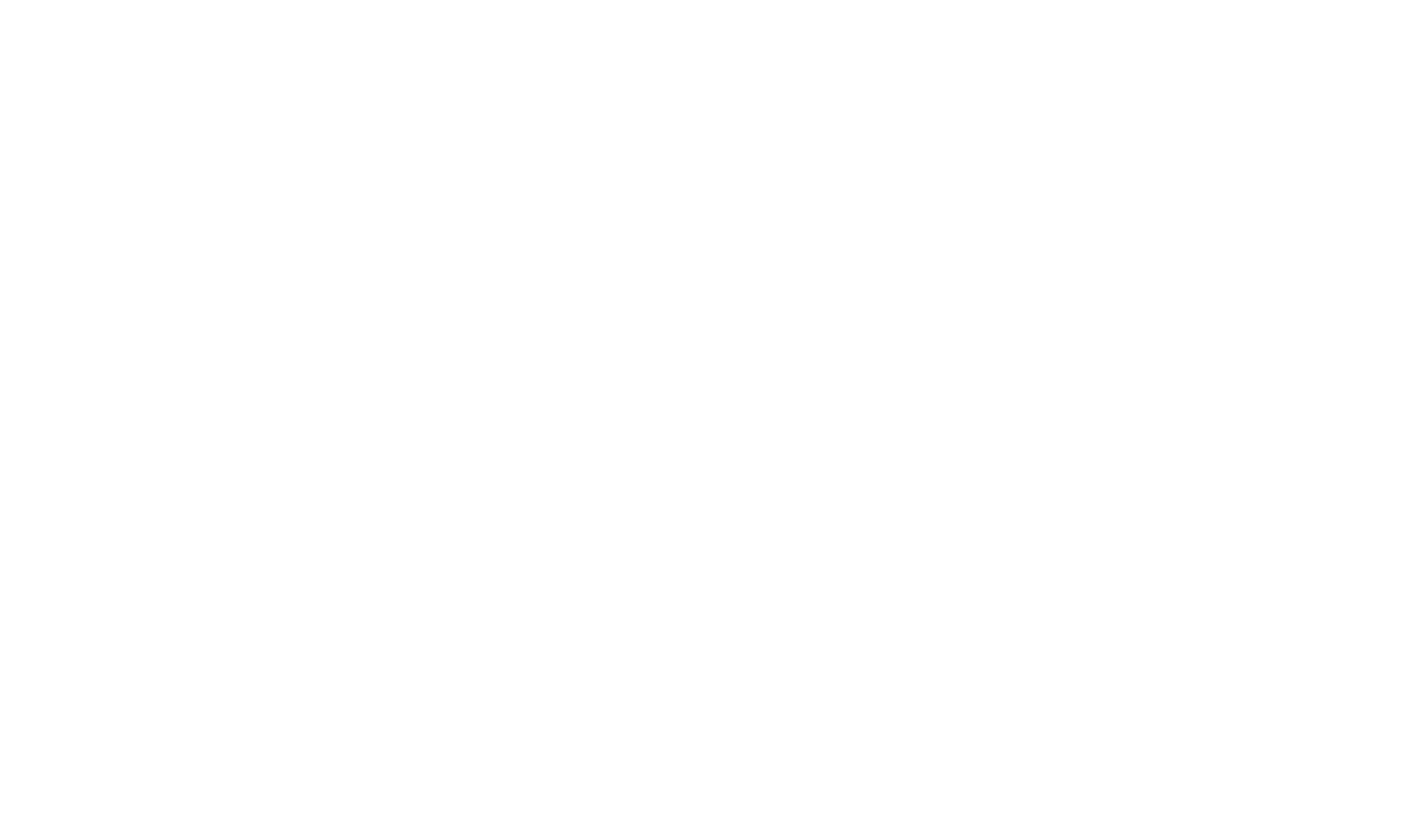 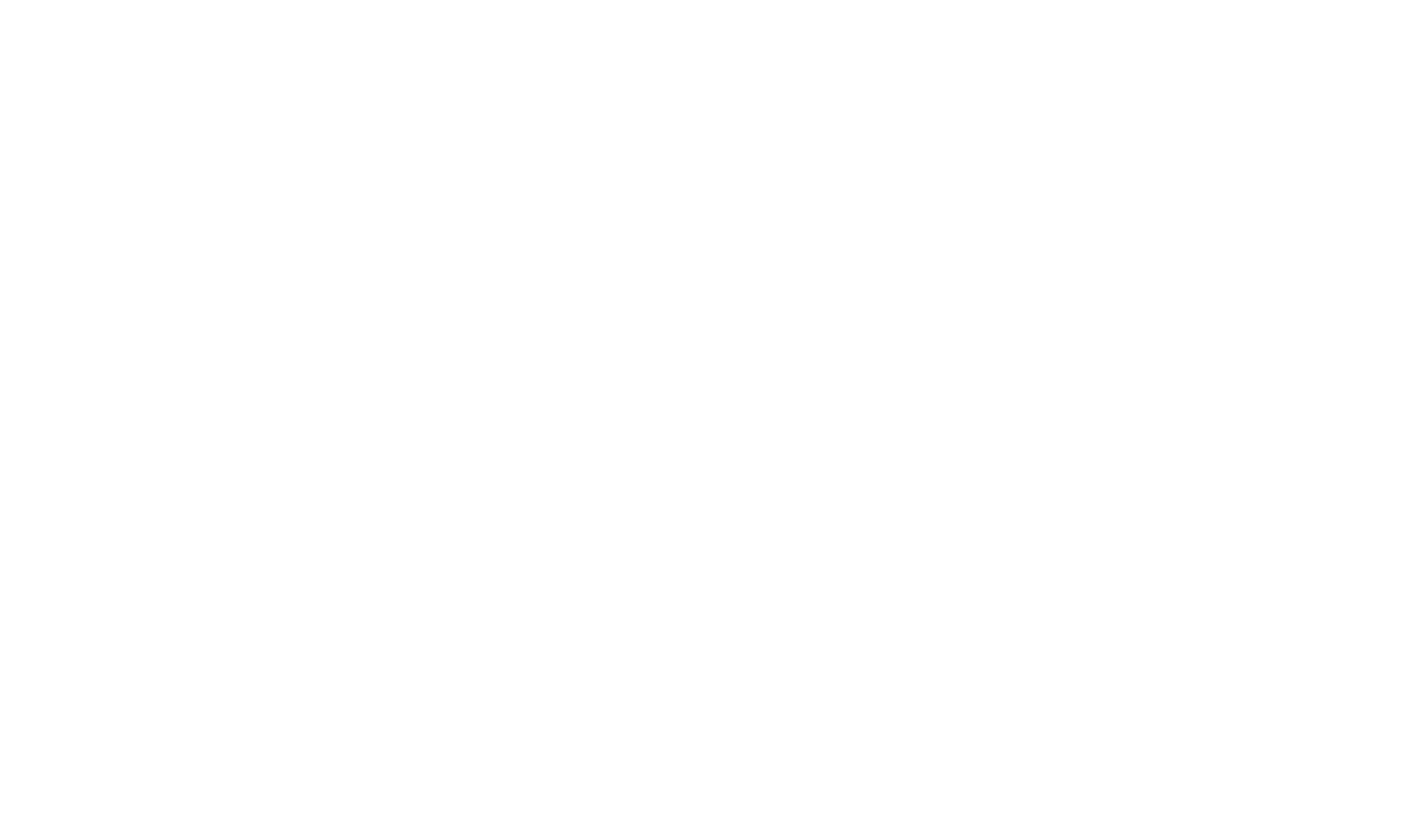 